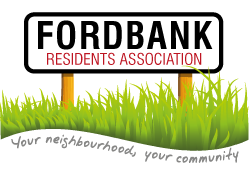 AgendaMinutes of last meeting and matters arising.List of attendees.Please complete by road and please add email addresses where appropriate.Joint Presentation from Chair and Secretary on RA priorities for the forthcoming year:Review of Social Events:  Summer Barbeque from Social Secretary: Ruth Bradshaw (ruth@ruthbradshaw.co.uk) and Youth Events: Dan Bromley (danielbromley@hotmail.com)Didsbury Festival from Green Member John Waterton: (john@waterton.name)Invited Guests: David Ellison (cllr.d.ellison@manchester.gov.uk),  John Leech (cllr.j.leech@manchester.gov.uk) and Emma Todd :Local updateUpdate from Treasurer: Milly Taylor (ricmaxtayl@aol.com).Invited Guest: Mickayla Simmons (Mickayla.Simmons@gmp.police.uk)Update on local areaAOB.Please Turn OverOn Sunday 26th June we had a fantastic time at the Fordbank Residents Association BBQ. It was held at the Rugby club and they kindly let us use the playing fields for our children’s races. We think about 130 people came altogether which was wonderful and as far as I could see the children had lots of fun and the adults behaved themselves!
I would like to offer my sincere thanks to Ruth and Dan the main organisers of the event, they did a brilliant job in getting things together. It was very professional for a’ first time’ event. The jobs that people did were great – thanks to the ‘Chefs’ Dan and Chris, to Ruth, Jean and Kate for organising the food.
The games for the little ones were so much fun and so thanks to Trevor Gail our ‘firm but fair’ referee and to Maria for bringing her box of magical games equipment.
It might have rained a lot but our spirits weren’t dampened and Russell sold lots of beer at the bar – many thanks to the rugby/football/cricket club for supporting us!Ruth has sent me some helpful observations on the things we might do differently next time.
Well done to everyone and here’s looking forward to next year!Tony Butterworth FBRA Chairman June 2016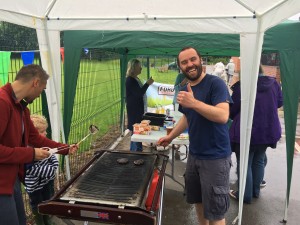 Annual £5 per household subscriptions to our Treasurer: Milly Taylor at 17 Granville Gardens: ricmaxtayl@aol.comTransfer to the account via BACS.Account Name: Ford Bank Residents AssociationAccount Number: 53755460Sort Code: 20-26-20Please write name and address on the details. 